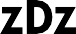 Szkolimy zawodowo!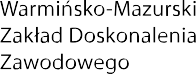 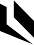 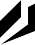 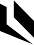 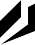 Olsztyn, dnia………………..………….Szkoła Podstawowa dla Dorosłych w Olsztynie10-548 Olsztyn, ul. Mickiewicza 5PodanieUprzejmie proszę o przyjęcie mnie do Szkoły Podstawowej dla Dorosłych do klasy……………………………………….. semestr……………………..w roku szkolnym………………………………Oświadczam, że zapoznałem się z „Informacją o przetwarzaniu danych osobowych przez W-M ZDZ”, w tym, że administratorem moich danych osobowych jest Warmińsko-Mazurski Zakład Doskonalenia Zawodowego w Olsztynie z siedzibą przy ul. Mickiewicza 5, 10-548 Olsztyn. Moje dane osobowe będą przetwarzane w szczególności w celu wykonania zawartej ze mną umowy, przez okres jej obowiązywania, a po jej wygaśnięciu przez czas niezbędny dla dochodzenia ewentualnych praw i roszczeń oraz w celach, na które wyrażę zgodę. W-M ZDZ zapewnia spełnienie wszystkich moich praw wynikających z Rozporządzenia Parlamentu Europejskiego i Rady (UE) 2016/679 z 27 kwietnia 2016 r. (RODO), tj. prawa dostępu, sprostowania oraz usunięcia moich danych, ograniczenia ich przetwarzania, prawa do ich przenoszenia, niepodlegania zautomatyzowanemu podejmowaniu decyzji, w tym profilowaniu, a także prawa do wycofania złożonej zgody i wyrażenia sprzeciwu wobec przetwarzania moich danych osobowych.……………………………………………………………………………..Podpis kandydataWymagane dokumenty:oryginał świadectwa ukończenia 6 letniej Szkoły Podstawowej 2 zdjęcia legitymacyjneSZKOŁY ZDZ W OLSZTYNIEtel.: 89 523 72 64	e-mail: szkola@wmzdz.pl   tel.: 507 123 989           www: szkola.wmzdz.plDANE OSOBOWE KANDYDATA:DANE OSOBOWE KANDYDATA:DANE OSOBOWE KANDYDATA:DANE OSOBOWE KANDYDATA:DANE OSOBOWE KANDYDATA:DANE OSOBOWE KANDYDATA:DANE OSOBOWE KANDYDATA:DANE OSOBOWE KANDYDATA:DANE OSOBOWE KANDYDATA:DANE OSOBOWE KANDYDATA:DANE OSOBOWE KANDYDATA:DANE OSOBOWE KANDYDATA:DANE OSOBOWE KANDYDATA:DANE OSOBOWE KANDYDATA:1.Imię (imiona)2.Nazwisko3.Data urodzenia4.Miejsce urodzenia ( miasto i województwo)5.PESEL6.Adres zamieszkania: MiejscowośćUlica i numer domuKod i pocztaGmina/Powiat7.Telefon8.Adres elektroniczny (e-mail)9.Imiona rodziców (opiekunów)10.Język obcy do wyboru (niepotrzebne skreślić)j. angielski / j. rosyjskij. angielski / j. rosyjskij. angielski / j. rosyjskij. angielski / j. rosyjskij. angielski / j. rosyjskij. angielski / j. rosyjskij. angielski / j. rosyjskij. angielski / j. rosyjskij. angielski / j. rosyjskij. angielski / j. rosyjskij. angielski / j. rosyjskij. angielski / j. rosyjski11.W przypadku przyjścia na wyższy semestr nazwa oraz adres szkoły poprzedniej